第１０回 名古屋市イーパーツリユースPC寄贈プログラム　申請書○申請書は、全４ページです。ページ数を超過しないようにご注意ください。　令和　　年　　月　　日申請○同意事項について　（申請にはチェック「レ」が必要です）１　申請団体・連絡先についてお書きください。　 私は、団体の同意のもとにパソコンの寄贈を申請します。（□にチェックを入れてください ）２　団体の活動状況について教えて下さい。３　現在のパソコンの利用状況について教えて下さい。４　希望するパソコンについて教えて下さい。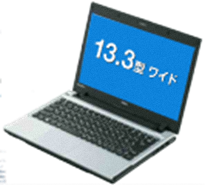 ５　寄贈パソコンの利用法について教えて下さい。今回の寄贈プログラムについてのアンケートにご協力ください。●必須提出書類※書類は、いずれも最新版を提出してください。　　提出書類をダウンロードできるURLをご記載ください。ない場合は紙面で提出いただいても結構です。　　URL　（　　　　　　　　　　　　　　　　　　　　　　　　　　　　　　　　　　　　　　　　　　　　　　　　　　　　　　　　）□定款 または 規約　　□会計報告書　(設立初年度の決算が終わっていない団体は予算書を添付してください)□活動の様子がわかる資料　（アニュアルレポート/年間活動報告書、事業報告書、チラシ、パンフレット等）申請される場合は、右の事項について同意が必要です。同意される場合は、以下の□にチェックを入れてください。□右の６項目に同意する寄贈されたパソコンを申請時の利用目的およびその延長上にある非営利活動にのみ利用します。寄贈を受けた団体以外への譲渡及び貸与、第三者への売却等を致しません。寄贈パソコンをソフトの違法コピー、ソフトの不正使用、ネットワークや他のパソコンへのクラッキング（システムへの不正侵入、情報改ざん）等の公序良俗に反することに利用しません。送料・ライセンスやメモリ増設の実費、地域でのリユースPC寄贈プログラムの実施および障がい者によるパソコン再生事業への支援として、以下の金額を負担します。イーパーツWEB「ベストスマイル」用に、がんばっている様子、パソコン活用の様子の写真を提出します。　　　 ベストスマイル https://www.eparts-jp.org/program/bestsmile/reuse/パソコン寄贈1年後に活用報告書を提出します。（活用報告用紙は時期になりましたらイーパーツよりお送りいたします。報告書は、イーパーツとボラみみより情報局、名古屋市市民活動推進センターが共有させていただきます）団体種別□NPO法人　　　□その他法人（　　　　　　　　　　　　　　　　）□NPO法人　　　□その他法人（　　　　　　　　　　　　　　　　）□NPO法人　　　□その他法人（　　　　　　　　　　　　　　　　）□NPO法人　　　□その他法人（　　　　　　　　　　　　　　　　）フリガナ団体名フリガナ代表者名生年月日生年月日　　　　　　　　年　　月　　日※条例等に基づき、暴力団その他の反社会的勢力の利益となる使用かどうかを確認する必要がある場合には、申込書の記載事項（代表者の氏名と生年月日）を警察その他の公的機関に照会することがあります。※条例等に基づき、暴力団その他の反社会的勢力の利益となる使用かどうかを確認する必要がある場合には、申込書の記載事項（代表者の氏名と生年月日）を警察その他の公的機関に照会することがあります。※条例等に基づき、暴力団その他の反社会的勢力の利益となる使用かどうかを確認する必要がある場合には、申込書の記載事項（代表者の氏名と生年月日）を警察その他の公的機関に照会することがあります。※条例等に基づき、暴力団その他の反社会的勢力の利益となる使用かどうかを確認する必要がある場合には、申込書の記載事項（代表者の氏名と生年月日）を警察その他の公的機関に照会することがあります。※条例等に基づき、暴力団その他の反社会的勢力の利益となる使用かどうかを確認する必要がある場合には、申込書の記載事項（代表者の氏名と生年月日）を警察その他の公的機関に照会することがあります。所在地〒　　　　－　　　　　　〒　　　　－　　　　　　〒　　　　－　　　　　　〒　　　　－　　　　　　TELFAX団体E-mailURL（SNSでも可）フリガナ担当者名担当者連絡先TEL※日中必ず連絡がとれるものTEL※日中必ず連絡がとれるもの活動分野（主となる活動分野１つに印をつけてください）□保健・医療・福祉　　　□社会教育  □まちづくり　　　       □観光の振興　　□農山漁村又は中山間地域の振興  □学術・文化・芸術・スポーツの振興　□環境保全　　　□災害救援　　　    □地域安全　　　       □人権・平和　　□国際協力　　　□男女共同参画    □子どもの健全育成　　　□情報化社会　□科学技術　　　□経済活動　　　    □職業能力の開発又は雇用機会の拡充□消費者保護  □団体の活動支援  □その他（　　　　　　　　　　　　　　　　　）□保健・医療・福祉　　　□社会教育  □まちづくり　　　       □観光の振興　　□農山漁村又は中山間地域の振興  □学術・文化・芸術・スポーツの振興　□環境保全　　　□災害救援　　　    □地域安全　　　       □人権・平和　　□国際協力　　　□男女共同参画    □子どもの健全育成　　　□情報化社会　□科学技術　　　□経済活動　　　    □職業能力の開発又は雇用機会の拡充□消費者保護  □団体の活動支援  □その他（　　　　　　　　　　　　　　　　　）活動歴　　　　　　年　　　月から　（活動年月：　　　年間　　　ヶ月）　　　　　　年　　　月から　（活動年月：　　　年間　　　ヶ月）活動の主体となるスタッフ（週30時間以上活動する方を「常勤」とします）有給の常勤スタッフ　　（　　　　）　人有給の非常勤スタッフ　　（　　　　）　人活動の主体となるスタッフ（週30時間以上活動する方を「常勤」とします）無給の常勤スタッフ（ボランティア）（　　　　）人無給の非常勤スタッフ（ボランティア）（　　　　）人昨年度の支出規模（　　　　　）万円　※昨年度の活動に使った金額をお書きください（　　　　　）万円　※昨年度の活動に使った金額をお書きください昨年度の活動内容※昨年度の活動内容を具体的に（誰を対象にした、どんな活動か）お書きください。（500字程度）※昨年度の活動内容を具体的に（誰を対象にした、どんな活動か）お書きください。（500字程度）今年度の活動内容※現在取り組まれていることや今後の予定をお書きください。（500字程度）※現在取り組まれていることや今後の予定をお書きください。（500字程度）活動に利用しているパソコンの台数□使っていない  　　□使っている（　　　　）台　　内訳 ： 団体所有　（　　　）台 ・ 個人所有（　　　）台□使っていない  　　□使っている（　　　　）台　　内訳 ： 団体所有　（　　　）台 ・ 個人所有（　　　）台□使っていない  　　□使っている（　　　　）台　　内訳 ： 団体所有　（　　　）台 ・ 個人所有（　　　）台現在の用途□ホームぺージ、ブログ、ＳＮＳなどの更新   □Ｅメール　　　　　　　　　　　　　　　　□エクセルやワードなどの事務用途□パワーポイントでのプレゼンテーション□インターネットで情報収集□テレワーク、 Web会議□オンラインセミナーの実施・参加□デザインソフトなどでチラシの作成□データベース               □その他（　　　　　　　　　　　　　　　　）　　□テレワーク、 Web会議□オンラインセミナーの実施・参加□デザインソフトなどでチラシの作成□データベース               □その他（　　　　　　　　　　　　　　　　）　　パソコンの利用頻度□毎日使う　□週に1、2回程度使う□その他（　　　　　　　　　　　　　　　　　　　　　　）□週に3、4回程度使う□月に1、2回程度使う□週に3、4回程度使う□月に1、2回程度使うOSの種類（わかる範囲でご記入ください）●団体所有のパソコンについて□WindowsXP／Vista （　　）台　□Windows10 （　　）台　　□わからない　（　　）台□Windows 7／8／8.1　（　　）台□Mac　（　　）台　　□その他（　　　　　  　　　　　　）　（　　）台　　□Windows 7／8／8.1　（　　）台□Mac　（　　）台　　□その他（　　　　　  　　　　　　）　（　　）台　　OSの種類（わかる範囲でご記入ください）●個人所有のパソコンについて□WindowsXP／Vista （　　）台　□Windows10 （　　）台　　□わからない　（　　）台※団体の活動に使っている個人のパソコン□Windows 7／8／8.1　（　　）台□Mac　（　　）台　　□その他（　　　　　  　　　　　　）　（　　）台　　　　※団体の活動に使っている個人のパソコン□Windows 7／8／8.1　（　　）台□Mac　（　　）台　　□その他（　　　　　  　　　　　　）　（　　）台　　　　パソコン利用でお困りのこと□パソコンがない　　　□団体専用のパソコンがない　　　□パソコンが足りない□パソコンが古い　　　□その他（　　　　　　　　　　　　　　　　　　　　　　　　）	□パソコンがない　　　□団体専用のパソコンがない　　　□パソコンが足りない□パソコンが古い　　　□その他（　　　　　　　　　　　　　　　　　　　　　　　　）	パソコンの希望台数ノートパソコン NEC PC-VK27M/CZ （　　）台※最大5台まで。ご要望に添えない場合もございます。※オプションWindows 10 Proを希望する（　　　　）台　追加1,000円/台寄贈パソコンの利用者□団体のスタッフ　　　 　　　□ボランティア□団体の利用者　　　　　　　□その他（　　　　　　　　　　　　　　　　　　　　　　　　）□団体のスタッフ　　　 　　　□ボランティア□団体の利用者　　　　　　　□その他（　　　　　　　　　　　　　　　　　　　　　　　　）寄贈パソコンの保守※パソコン寄贈後、PCのアップデートなどの保守・管理はどなたがされますか？□団体のスタッフ　　　　 　　□ボランティア□団体の利用者　　　　　　　□その他（　　　　　　　　　　　　　　　　　　　　　　　　）※パソコン寄贈後、PCのアップデートなどの保守・管理はどなたがされますか？□団体のスタッフ　　　　 　　□ボランティア□団体の利用者　　　　　　　□その他（　　　　　　　　　　　　　　　　　　　　　　　　）寄贈パソコンの利用頻度□毎日使う□週に1、2回程度使う□その他（　　　　　　　　　　　　　　　　　　　　）□週に3、4回程度使う□月に1、2回程度使う寄贈パソコンの用途□ホームぺージ、ブログ、ＳＮＳなどの更新   □Ｅメール　　　　　　　　　　　　　　　　□エクセルやワードなどの事務用途□パワーポイントでのプレゼンテーション□インターネットで情報収集□テレワーク、 Web会議□オンラインセミナーの実施・参加□デザインソフトなどでチラシの作成□データベース               □会計管理□その他（　　　　　　　　　　　　　　　　）　　具体的な内容※新型コロナウイルス感染症の影響で生じたニーズへの対応など、できるだけ詳しくお書きください。（400字程度）※新型コロナウイルス感染症の影響で生じたニーズへの対応など、できるだけ詳しくお書きください。（400字程度）その他補足連絡事項等この寄贈プログラムは、どちらでお知りになりましたか？□チラシ   　□市民活動センター等のスタッフ　 □知り合い　 □その他（　　　　　　　　　　　　　　　　　　　　　　）今までリユースPC寄贈プログラムに申請されたことはございますか？□ある　　□検討はしたことがあるが、ない　　□ない団体内のテレワークの実施状況はどうですか？□実施している             □実施する予定はない□環境が整えば実施したい　　　　　　　　　　パソコン以外の課題があれば教えてください。□パソコンを使いこなせる人材がいない　　□活動において通信環境が整っていない□ブログ・ＳＮＳの開設方法がわからない □セキュリティー□周辺機器がない （　　　　　　）　□ソフトがない　（　　　　　）□その他　（　　　　　　　　　　　　　　　　　　　　）本プログラムに関するご意見があれば、お書きください。